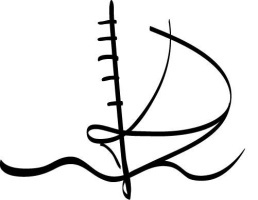 ΕΛΛΗΝΙΚΗ ΔΗΜΟΚΡΑΤΙΑ                                                                                       ΑΡ.   25/2022   ΔΗΜΟΣ ΚΕΡΑΤΣΙΝΙΟΥ – ΔΡΑΠΕΤΣΩΝΑΣ------------------------------------------------------------                               ΔΙΕΥΘΥΝΣΗ: ΠΟΛΙΤΙΣΜΟΥ,   ΑΘΛΗΤΙΣΜΟΥ   & ΠΑΙΔΕΙΑΣ ΤΜΗΜΑ: ΠΟΛΙΤΙΣΜΟΥ                                                                     Διεύθυνση: Μ. Ασίας 24 Κερατσίνι, Τ.Κ. 18756 Πληροφορίες: Σοφία ΣαραλοτίδουEmail: politismos@keratsini.grΤηλ.  213 2074 673                                                                                                                                                                                 		Προς: Τμήμα Προμηθειών                                                                                                                      	και  Αποθηκών                                                                                                                         Μελέτη για την  παροχή υπηρεσιών για την διοργάνωση του ορατορίου ΔΙΣΤΟΜΟ ΚΑΝΤΑΤΑ της Εταιρείας Τεχνών Επιστήμης και Πολιτισμού Κερατσινίου σε συνεργασία με τον Δήμο Κερατσινίου-Δραπετσώνας.  ΠΡΟΫΠΟΛΟΓΙΣΜΟΣ:  4.997,20€ (συμπ/νου ΦΠΑ 24%) ΠΕΡΙΕΧΟΜΕΝΑ Τεχνική έκθεση Τεχνικές προδιαγραφέςΕνδεικτικός ΠροϋπολογισμόςΣυγγραφή υποχρεώσεωνΈντυπο προσφοράςΕΛΛΗΝΙΚΗ ΔΗΜΟΚΡΑΤΙΑ                                                                                            ΔΗΜΟΣ ΚΕΡΑΤΣΙΝΙΟΥ – ΔΡΑΠΕΤΣΩΝΑΣ--------------------------------------------------------------                                ΔΙΕΥΘΥΝΣΗ: ΠΟΛΙΤΙΣΜΟΥ,   ΑΘΛΗΤΙΣΜΟΥ   & ΠΑΙΔΕΙΑΣΤΜΗΜΑ: ΠΟΛΙΤΙΣΜΟΥ                                                                     Διεύθυνση: Μ. Ασίας 24,Κερατσίνι, Τ.Κ. 18756Πληροφορίες: Σοφία ΣαραλοτίδουEmail: politismos@keratsini.grΤηλ.  213 2074 673                                                                        Κ.Α.  : 15.6471.0034ΠΡΟΫΠ.: 4.997,20€                                                                 ΤΕΧΝΙΚΗ ΕΚΘΕΣΗΗ παρούσα μελέτη αφορά στην  παροχή υπηρεσιών για τη διοργάνωση του ορατορίου ΔΙΣΤΟΜΟ ΚΑΝΤΑΤΑ της Εταιρείας Τεχνών Επιστήμης και Πολιτισμού Κερατσινίου σε συνεργασία με τον Δήμο Κερατσινίου-Δραπετσώνας.  Ο Δήμος Κερατσινίου - Δραπετσώνας, στο πλαίσιο της πολιτιστικής του πολιτικής και εφαρμογής δράσεων που στοχεύουν στην προβολή πολιτιστικών αγαθών, έχει θέσει ως βασικό άξονα του προγραμματισμού του τη στήριξη της δράσης των πολιτιστικών συλλόγων που δραστηριοποιούνται στη χωρική αρμοδιότητά του. Η Εταιρεία Τεχνών Επιστήμης και Πολιτισμού Κερατσινίου ιδρύθηκε το 1993 και έχει σαν σκοπό την προαγωγή του υλικού και άυλου πολιτισμού, μέσα από ποικίλες δράσεις που πραγματοποιεί, όπως παρουσιάσεις λογοτεχνικών βιβλίων, ποιητικών συλλογών, λογοτεχνικούς διαγωνισμούς, αφιερώματα σε μουσικοσυνθέτες κ.ά., αναδεικνύοντας με αυτόν τον τρόπο τη σημασία των τεχνών, των γραμμάτων και των επιστημών. Στο πλαίσιο αυτό η Εταιρεία Τεχνών Επιστήμης και Πολιτισμού Κερατσινίου προτίθεται να διοργανώσει το ορατόριο ΔΙΣΤΟΜΟ ΚΑΝΤΑΤΑ του ποιητή Βασίλη Τσακίρογλου σε μελοποίηση του συνθέτη Σταμάτη Καλογιάννη. Το ορατόριο αναφέρεται στις εγκληματικές ενέργειες των Ναζί κατά τη διάρκεια της κατοχής της χώρας μας από τους Γερμανούς και τη σφαγή του άμαχου πληθυσμού της πολύπαθης αυτής κωμόπολης. Το ορατόριο θα πραγματοποιηθεί το Σάββατο 10 Δεκεμβρίου 2022, στις 19:30, στο θέατρο του Πολιτιστικού κέντρου «ΜΕΛΙΝΑ ΜΕΡΚΟΥΡΗ» με δωρεάν είσοδο για το κοινό.Στην περίπτωση κατά την οποία υπάρξει λόγος ανωτέρας βίας, θα οριστεί νέα ημερομηνία διεξαγωγής της θεατρικής παράστασης, την οποία θα συναποφασίσουν ο Δήμος σε συνεργασία με τα μέλη του Συλλόγου.Ως ανωτέρα βία θεωρείται κάθε απρόβλεπτο και τυχαίο γεγονός που είναι αδύνατο να προβλεφθεί, έστω και εάν για την πρόβλεψη και αποτροπή της επέλευσής του καταβλήθηκε επιμέλεια και επιδείχθηκε η ανάλογη σύνεση. Ενδεικτικά γεγονότα ανωτέρας βίας είναι: εξαιρετικά και απρόβλεπτα φυσικά γεγονότα, πυρκαγιά που οφείλεται σε φυσικό γεγονός, αιφνιδιαστική απεργία προσωπικού, πανδημία, φυσικές καταστροφές, σεισμοί, πόλεμος, ατύχημα, αιφνίδια ασθένεια,  κ.α.Το συνολικό κόστος για την πραγματοποίηση του ορατορίου ανέρχεται περίπου στο ποσό των 10.000,00 €. Η Εταιρεία Τεχνών Επιστήμης και Πολιτισμού Κερατσινίου θα καλύψει τη δαπάνη για: Τα σκηνικά, Τα κοστούμια, Τις προσκλήσεις και τις αφίσες, Τη βιντεοσκόπηση της εκδήλωσης, Τα κεράσματα, Την προώθηση της εκδήλωσης,Την προμήθεια μικροαντικειμένων και ό,τι άλλο χρειαστεί για την πραγματοποίηση της εκδήλωσης Ο Δήμος μας θα καλύψει τη δαπάνη για:Την ηχητική και φωτιστική κάλυψη,Την αμοιβή του καλλιτεχνικού σχήματος,που είναι απαραίτητα για την πραγματοποίηση του ορατορίου.Το συνολικό κόστος της εκδήλωσης που θα βαρύνει τον Δήμο ανέρχεται περίπου στο ποσό των 4.997,20€ (συμπεριλαμβανομένου ΦΠΑ 24%) και θα βαρύνει τον Κ.Α. 15.6471.0034 με τίτλο «Έξοδα πολιτιστικών δραστηριοτήτων για την υπηρεσία Πολιτισμού» του σκέλους των εξόδων του προϋπολογισμού του Δήμου οικονομικού έτους 2022.       Η ΣΥΝΤΑΞΑΣΑ                                                                                    Η ΑΝΑΠΛΗΡΩΤΡΙΑ ΠΡΟΪΣΤΑΜΕΝΗ       ΣΟΦΙΑ ΣΑΡΑΛΟΤΙΔΟΥ                                                                             ΘΕΟΔΩΡΑ ΠΑΠΑΘΩΜΟΠΟΥΛΟΥ        ΘΕΩΡΗΘΗΚΕ Η ΔΙΕΥΘΥΝΤΡΙΑ   ΜΑΡΙΑ ΚΟΡΚΙΔΗΕΛΛΗΝΙΚΗ ΔΗΜΟΚΡΑΤΙΑ                                                                                               ΔΗΜΟΣ ΚΕΡΑΤΣΙΝΙΟΥ – ΔΡΑΠΕΤΣΩΝΑΣ------------------------------------------------------------                                ΔΙΕΥΘΥΝΣΗ: ΠΟΛΙΤΙΣΜΟΥ,   ΑΘΛΗΤΙΣΜΟΥ   & ΠΑΙΔΕΙΑΣΤΜΗΜΑ: ΠΟΛΙΤΙΣΜΟΥ                                                                    Διεύθυνση: Μ. Ασίας 24,Κερατσίνι, Τ.Κ. 18756Πληροφορίες: Σοφία ΣαραλοτίδουEmail: politismos@keratsini.grΤηλ.  213 2074 673                                                                        Κ.Α.  : 15.6471.0034ΠΡΟΫΠ.:  4.997,20€                                                                 ΤΕΧΝΙΚΕΣ ΠΡΟΔΙΑΓΡΑΦΕΣ Αναλυτικά, οι δαπάνες  για τη διοργάνωση της εκδήλωσης είναι οι εξής: Αμοιβή για την ηχητική και φωτιστική κάλυψη της εκδήλωσης  στις 26/11/2022 και  συγκεκριμένα:Α. Ηχητικός εξοπλισμός- 8 μικρόφωνα δυναμικά και πυκνωτικά,-3 γραμμές με D.I.,-3 αναλόγια μουσικά,-4 ηχεία,-2 ενισχυτές,-κονσόλα ήχου,-cd-player,-stands ηχείων,-γερανοί μικροφώνων,-απαραίτητη καλωδίωσηΒ. Φωτιστικός εξοπλισμός- 8 προβολείς par έγχρωμοι- 1 κονσόλα φωτισμού- 2 προβολείς λευκού φωτόςΑμοιβή του καλλιτεχνικού σχήματος και συγκεκριμένα:Περιλαμβάνονται τρεις (3) μουσικοί , οι οποίοι θα συμμετέχουν με πιάνο, φλάουτο, βιολί  και τρεις (3) τραγουδιστές. Στην τιμή περιλαμβάνονται  οι αμοιβές των καλλιτεχνών καθώς και οι νόμιμες κρατήσεις.                                                                                Η ΣΥΝΤΑΞΑΣΑ                                                                                    Η ΑΝΑΠΛΗΡΩΤΡΙΑ ΠΡΟΪΣΤΑΜΕΝΗ  ΣΟΦΙΑ ΣΑΡΑΛΟΤΙΔΟΥ                                                                             ΘΕΟΔΩΡΑ ΠΑΠΑΘΩΜΟΠΟΥΛΟΥ       ΘΕΩΡΗΘΗΚΕ Η ΔΙΕΥΘΥΝΤΡΙΑ   ΜΑΡΙΑ ΚΟΡΚΙΔΗΕΛΛΗΝΙΚΗ ΔΗΜΟΚΡΑΤΙΑ                                                                                               ΔΗΜΟΣ ΚΕΡΑΤΣΙΝΙΟΥ – ΔΡΑΠΕΤΣΩΝΑΣ------------------------------------------------------------                                ΔΙΕΥΘΥΝΣΗ: ΠΟΛΙΤΙΣΜΟΥ ,  ΑΘΛΗΤΙΣΜΟΥ   & ΠΑΙΔΕΙΑΣ, ΤΜΗΜΑ: ΠΟΛΙΤΙΣΜΟΥ                                                                    Διεύθυνση: Μ. Ασίας 24,Κερατσίνι, Τ.Κ. 18756Πληροφορίες: Σοφία ΣαραλοτίδουEmail: politismos@keratsini.grΤηλ.  213 2074 673                                                                        Κ.Α.  : 15.6471.0034ΠΡΟΫΠ.: 4.997,20€ΕΝΔΕΙΚΤΙΚΟΣ  ΠΡΟΥΠΟΛΟΓΙΣΜΟΣΟι αναφερόμενες τιμές διαμορφώθηκαν με τις τρέχουσες τιμές της αγοράς και το είδος των  υπηρεσιών.                         Ο ενδεικτικός προϋπολογισμός της δαπάνης ανέρχεται περίπου στο ποσό των 4.997,20€ (συμπεριλαμβανομένου ΦΠΑ 24%)%) και θα βαρύνει τον Κ.Α. 15.6471.0034 με τίτλο «Έξοδα πολιτιστικών δραστηριοτήτων για την υπηρεσία Πολιτισμού» του σκέλους των εξόδων του προϋπολογισμού του Δήμου οικονομικού έτους 2022.          Η ΣΥΝΤΑΞΑΣΑ                                                                                    Η ΑΝΑΠΛΗΡΩΤΡΙΑ ΠΡΟΪΣΤΑΜΕΝΗ         ΣΟΦΙΑ ΣΑΡΑΛΟΤΙΔΟΥ                                                                             ΘΕΟΔΩΡΑ ΠΑΠΑΘΩΜΟΠΟΥΛΟΥ       ΘΕΩΡΗΘΗΚΕ Η ΔΙΕΥΘΥΝΤΡΙΑ                                                                                    ΜΑΡΙΑ ΚΟΡΚΙΔΗΕΛΛΗΝΙΚΗ ΔΗΜΟΚΡΑΤΙΑ                                                                                               ΔΗΜΟΣ ΚΕΡΑΤΣΙΝΙΟΥ – ΔΡΑΠΕΤΣΩΝΑΣ                                ΔΙΕΥΘΥΝΣΗ: ΠΟΛΙΤΙΣΜΟΥ,   ΑΘΛΗΤΙΣΜΟΥ   & ΠΑΙΔΕΙΑΣ, ΤΜΗΜΑ: ΠΟΛΙΤΙΣΜΟΥ                                                                    Διεύθυνση: Μικράς Ασίας 24, Τ.Κ. 184.56Πληροφορίες: Σοφία ΣαραλοτίδουEmail: politismos@keratsini.grΤηλ. : 213 2074 673                                                                         Κ.Α.  : 15.6471.0034ΠΡΟΫΠ.: 4.997,20€ΣΥΓΓΡΑΦΗ ΥΠΟΧΡΕΩΣΕΩΝΆρθρο 1οΑντικείμενο προμήθειαςΗ παρούσα μελέτη αφορά στην αφορά στην παροχή υπηρεσιών για τη διοργάνωση του ορατορίου ΔΙΣΤΟΜΟ ΚΑΝΤΑΤΑ της Εταιρείας Τεχνών Επιστήμης και Πολιτισμού Κερατσινίου σε συνεργασία με τον Δήμο Κερατσινίου-Δραπετσώνας.                                                                                 Άρθρο 2οΙσχύουσες διατάξειςΗ εκτέλεση της παραπάνω παροχής υπηρεσιών θα πραγματοποιηθεί  με απευθείας ανάθεση, σύμφωνα  με:Τις διατάξεις του άρθρου 118 του Ν. 4412/2016 όπως τροποποιήθηκε και ισχύει.  Τις διατάξεις του άρθρου 2 παρ. 31 του Ν. 4412/2016 και τις διατάξεις του άρθρου 328 του Ν. 4412/2016 όπως τροποποιήθηκαν  και ισχύουν.Την παρ. 4 του άρθρου 209 του Ν. 3463/2006, όπως αναδιατυπώθηκε με την παρ. 3 του άρθρου 22 του Ν. 3536/2007.Τις διατάξεις των άρθρων 66 & 120 του Ν.4412/2016 όπως τροποποιήθηκαν  και ισχύουν.Τις διατάξεις της παρ. 9 του άρθρου 209 του Ν. 3463/2006, όπως προστέθηκε με την παρ. 13 του άρθρου 20 του Ν. 3731/2008 και διατηρήθηκε σε ισχύ με την περίπτωση 38 της παρ. 1 του άρθρου 377 του Ν. 4412/2016. Τις διατάξεις του Ν.4555/2018 ( Κλεισθένης Ι)Το άρθρο 37 του Ν.3801/2009 του Δημοτικού και Κοινοτικού Κώδικα, σύμφωνα με το οποίο οι Δήμοι μπορούν να προβούν σε προαιρετικές δαπάνες οι οποίες προάγουν τα κοινωνικά, πολιτικά, πνευματικά και οικονομικά συμφέροντα των δημοτών ή συμβάλλουν στην ενεργό συμμετοχή τούτων για την προαγωγή των τοπικών υποθέσεων και δραστηριοτήτων του ΟΤΑ, εφόσον ανταποκρίνεται στο ανάλογο ή προσήκον μέτρο, χωρίς να υπερβαίνει τα εύλογα όρια που διαγράφονται με την τήρηση τη αρχής της οικονομικότητας, εν όψει των συνθηκών πραγματοποίησής τηςΣύμφωνα με την περ. ε' της παρ. 1 του άρθρου 58 του ν. 3852/2010 όπως αντικαταστάθηκε με την παρ. 1 του άρθρου 203 του Ν.4555/18 και τροποποιήθηκε με την παρ. 1 του άρθρου 14 του Ν.4625/19: «Ο Δήμαρχος: [...] «ε) Αποφασίζει για την έγκριση των δαπανών και τη διάθεση όλων των εγγεγραμμένων στον προϋπολογισμό πιστώσεων, συμπεριλαμβανομένων των πιστώσεων που εγγράφονται σε αυτόν με αναμόρφωση, με την έκδοση της σχετικής απόφασης ανάληψης υποχρέωσης. Για την άσκηση της αρμοδιότητας αυτής δεν απαιτείται προηγούμενη απόφαση συλλογικού οργάνου, εκτός αν αυτή είναι απαραίτητη, προκειμένου να επιτευχθεί η απαιτούμενη εξειδίκευση της πίστωσης. Στην τελευταία αυτή περίπτωση, πριν από την απόφαση του δημάρχου, προηγείται απόφαση της οικονομικής επιτροπής για μέρος ή το σύνολο των πιστώσεων που χρήζουν εξειδίκευσης. Εξειδικευμένη θεωρείται η πίστωση, όταν κατονομάζεται ρητά η συγκεκριμένη δαπάνη για την οποία προορίζεται και προσδιορίζεται στο αναλυτικότερο δυνατό επίπεδο κωδικοποίησης του προϋπολογισμού." Σύμφωνα με την παρ.2 του άρθρου 203 του Ν.4555/18: "2. Όπου στις διατάξεις της παραγράφου 2 του άρθρου 140, της παραγράφου 3 του άρθρου 158 και του άρθρου 202 του ν. 3463/2006, καθώς και των άρθρων 70 παράγραφος 3 του άρθρου 94 και παρ. 4 περίπτωση 30 του ν. 3852/2010 ή σε άλλες διατάξεις της ισχύουσας νομοθεσίας ορίζεται το δημοτικό συμβούλιο ως όργανο αρμόδιο για την έγκριση της δαπάνης και τη διάθεση της πίστωσης, νοείται εφεξής ο δήμαρχος, με την επιφύλαξη των διατάξεων της παραγράφου 1 του άρθρου αυτού.»Το κριτήριο της επιλογής του κάθε αναδόχου είναι η συμφερότερη από οικονομικής άποψης προσφορά αποκλειστικά βάσει τιμής,  ανά είδος, όπως περιγράφεται στην μελέτη και η οποία θα πρέπει να  είναι και σύμφωνη με τις τεχνικές προδιαγραφές της μελέτης.  Άρθρο 3οΣυμβατικά στοιχείαΤα   συμβατικά  στοιχεία  της  μελέτης  είναι:-Η  τεχνική  έκθεση-Τεχνικές Προδιαγραφές-Ο  ενδεικτικός  προϋπολογισμός-Η  συγγραφή  των  υποχρεώσεων-Έντυπο προσφοράςΆρθρο 4οΤιμές προσφοράςΗ  οικονομική  προσφορά  των  υποψήφιων  αναδόχων,  οι  οποίοι  θα  αναλάβουν  τις  παραπάνω υπηρεσίες  θα  αποτελεί  αναπόσπαστο  μέρος  της  σχετικής  σύμβασης.  Συνεπώς,  σε  αυτή  την  περίπτωση  η  τιμή  μονάδας  της  προσφοράς  εκάστου αναδόχου  θα  παραμένει  σταθερή  για  όσο  θα  είναι  σε ισχύ  η σύμβαση.Οποιαδήποτε  αλλαγή  από  την  πλευρά  του αναδόχου  θα απορρίπτεται  ως  απαράδεκτη  και  αντίθετη  στους  όρους  της  σύμβασης. Άρθρο 5οΔικαιολογητικά ΣυμμετοχήςΥπεύθυνη δήλωση του άρθ. 8 του Ν. 1599/86, στην οποία θα δηλώνουν ότι έχουν λάβει γνώση των όρων της παρούσης μελέτης και συμφωνούν με αυτούς και ότι δεν συντρέχουν στο πρόσωπο του τα  κριτήρια αποκλεισμού του αρ.73 του Ν4412/2016.Τεχνική προσφορά σύμφωνα με τη μελέτηΟικονομική προσφοράΟι προσφορές και η υπεύθυνη δήλωση υπογράφονται από τον προσφέροντα, εφόσον είναι φυσικό πρόσωπο.Σε περίπτωση εκπροσώπησης νομικού προσώπου, ο υπογράφων τα ανωτέρω έγγραφα, πρέπει να προκύπτει από προσκόμιση  νομιμοποιητικών εγγράφων ότι έχει εξουσιοδοτηθεί νομίμως  για το σκοπό αυτό.Άρθρο 6οΔικαιολογητικά κατακύρωσηςΠριν την έκδοση της απόφασης κατακύρωσης ο κάθε υποψήφιος ανάδοχος υποχρεούται να προσκομίσει τα παρακάτω έγγραφα :α) Πιστοποιητικό φορολογικής ενημερότητας β) Πιστοποιητικό ασφαλιστικής ενημερότητας (για συμμετοχή)Άρθρο 7οΣύμβασηΣτον  κάθε ανάδοχο που θα γίνει η κατακύρωση αποστέλλεται ανακοίνωση. Με την ανακοίνωση, η σύμβαση θεωρείται ότι έχει συναφθεί και το έγγραφο της σύμβασης που ακολουθεί έχει μόνο αποδεικτικό χαρακτήρα.Ο Δήμος προσκαλεί τον κάθε ανάδοχο να προσέλθει για την υπογραφή του συμφωνητικού, σε διάστημα ημερών  που θα αποφασίσει ο Δήμος και πάντως εντός των προθεσμιών που ορίζει ο νόμος, από την κοινοποίηση σχετικής έγγραφης ειδικής πρόσκλησης.Άρθρο 8ο Χρόνος  παράδοσης Ο χρόνος και ο τρόπος παράδοσης ορίζονται στη μελέτη. Οποιαδήποτε διαφοροποίηση λόγω ανωτέρας βίας θα συμφωνείται μεταξύ των μερών.Άρθρο 9οΠαραλαβήΗ διαδικασία παραλαβής των παρεχόμενων υπηρεσιών γίνεται από την αρμόδια Επιτροπή Παραλαβής. Εάν κατά την παραλαβή διαπιστωθεί απόκλιση από τις συμβατικές τεχνικές προδιαγραφές η επιτροπή παραλαβής μπορεί να προτείνει ή την τέλεια απόρριψη ή τη μερική αυτής ή την αντικατάσταση τους.Η δαπάνη μεταφοράς και εκφόρτωσης των απαραίτητων υλικών βαρύνει εξ’ ολοκλήρου τους αναδόχους.                                                                               Άρθρο 10ο Ανωτέρα ΒίαΩς ανωτέρα βία θεωρείται κάθε απρόβλεπτο και τυχαίο γεγονός που είναι αδύνατο να προβλεφθεί έστω και εάν για την πρόβλεψη και αποτροπή της επέλευσης του καταβλήθηκε επιμέλεια και επιδείχθηκε η ανάλογη σύνεση. Ενδεικτικά γεγονότα ανωτέρας βίας είναι: εξαιρετικά και απρόβλεπτα φυσικά γεγονότα, πυρκαγιά που οφείλεται σε φυσικό γεγονός ή σε περιστάσεις για τις οποίες ο Ανάδοχος ή ο Δήμος είναι ανυπαίτιοι, αιφνιδιαστική απεργία προσωπικού, πανδημία, φυσικές καταστροφές, σεισμοί, πόλεμος, ατύχημα, αιφνίδια ασθένεια του προσωπικού κ.α. Στην περίπτωση κατά την οποία υπάρξει λόγος ανωτέρας βίας ο Ανάδοχος οφείλει να ειδοποιήσει αμελλητί τον Δήμο και να καταβάλει κάθε δυνατή προσπάθεια σε συνεργασία με τον Δήμο για να υπερβεί τις συνέπειες και τα προβλήματα που ανέκυψαν λόγω ανωτέρας βίας.Ο όρος περί ανωτέρας βίας εφαρμόζεται ανάλογα και για τον Δήμο προσαρμοζόμενος ανάλογα.Στην περίπτωση κατά την οποία υπάρξει λόγος ανωτέρας βίας, θα οριστεί νέα ημερομηνία διεξαγωγής της εκδήλωσης, την οποία θα αποφασίσει ο Δήμος.Άρθρο 11οΕκχώρησηΟι ανάδοχοι δεν δικαιούνται να μεταβιβάσουν ή εκχωρήσουν τη σύμβαση ή μέρος αυτής χωρίς την έγγραφη συναίνεση του Δήμου Κερατσινίου-ΔραπετσώναςΆρθρο 12οΕπίλυση διαφόρωνΟι διαφορές που θα εμφανιστούν κατά την εφαρμογή της σύμβασης, επιλύονται σύμφωνα με τις ισχύουσες διατάξεις στα αρμόδια δικαστήρια Πειραιά.         Η ΣΥΝΤΑΞΑΣΑ                                                                                    Η ΑΝΑΠΛΗΡΩΤΡΙΑ ΠΡΟΪΣΤΑΜΕΝΗ       ΣΟΦΙΑ ΣΑΡΑΛΟΤΙΔΟΥ                                                                             ΘΕΟΔΩΡΑ ΠΑΠΑΘΩΜΟΠΟΥΛΟΥ        ΘΕΩΡΗΘΗΚΕ Η ΔΙΕΥΘΥΝΤΡΙΑ                                                                                    ΜΑΡΙΑ ΚΟΡΚΙΔΗΕΝΤΥΠΟ ΠΡΟΣΦΟΡΑΣΟ ΠΡΟΣΦΕΡΩΝ…………………………………….Α/ΑΕΙΔΟΣΤΕΜ/ΥΠΗΡΕΣΙΕΣΤΙΜΗ ΜΟΝ.ΣΥΝΟΛΟ1ΑΜΟΙΒΗ ΗΧΗΤΙΚΗΣ ΚΑΙ ΦΩΤΙΣΤΙΚΗΣ ΚΑΛΥΨΗΣ ΤΗΣ ΕΚΔΗΛΩΣΗΣΑΜΟΙΒΗ ΗΧΗΤΙΚΗΣ ΚΑΙ ΦΩΤΙΣΤΙΚΗΣ ΚΑΛΥΨΗΣ ΤΗΣ ΕΚΔΗΛΩΣΗΣΑΜΟΙΒΗ ΗΧΗΤΙΚΗΣ ΚΑΙ ΦΩΤΙΣΤΙΚΗΣ ΚΑΛΥΨΗΣ ΤΗΣ ΕΚΔΗΛΩΣΗΣΑΜΟΙΒΗ ΗΧΗΤΙΚΗΣ ΚΑΙ ΦΩΤΙΣΤΙΚΗΣ ΚΑΛΥΨΗΣ ΤΗΣ ΕΚΔΗΛΩΣΗΣΗχητική και φωτιστική κάλυψη της εκδήλωσης στις 26/11/2022, σύμφωνα με τις τεχνικές προδιαγραφές. Θα συμπεριληφθεί και ό τι άλλο κριθεί απαραίτητο για τη διεξαγωγή της.1930,00€930,00€ΣΥΝΟΛΟ (1)930,00€ΦΠΑ 24% 223,20€ΤΕΛΙΚΟ ΣΥΝΟΛΟ (1)ΤΕΛΙΚΟ ΣΥΝΟΛΟ (1)ΤΕΛΙΚΟ ΣΥΝΟΛΟ (1)ΤΕΛΙΚΟ ΣΥΝΟΛΟ (1) 1.153,20€2ΑΜΟΙΒΗ ΤΟΥ ΚΑΛΛΙΤΕΧΝΙΚΟΥ ΣΧΗΜΑΤΟΣΑΜΟΙΒΗ ΤΟΥ ΚΑΛΛΙΤΕΧΝΙΚΟΥ ΣΧΗΜΑΤΟΣΑΜΟΙΒΗ ΤΟΥ ΚΑΛΛΙΤΕΧΝΙΚΟΥ ΣΧΗΜΑΤΟΣΑΜΟΙΒΗ ΤΟΥ ΚΑΛΛΙΤΕΧΝΙΚΟΥ ΣΧΗΜΑΤΟΣ Αμοιβές των καλλιτεχνών (περιλαμβάνονται και οι νόμιμες κρατήσεις)13.100,00€3.100,00€ΣΥΝΟΛΟ (2)ΣΥΝΟΛΟ (2)ΣΥΝΟΛΟ (2)ΣΥΝΟΛΟ (2)3.100,00€ΦΠΑ 24%ΦΠΑ 24%ΦΠΑ 24%ΦΠΑ 24%   744,00€ΤΕΛΙΚΟ ΣΥΝΟΛΟ (2)ΤΕΛΙΚΟ ΣΥΝΟΛΟ (2)ΤΕΛΙΚΟ ΣΥΝΟΛΟ (2)ΤΕΛΙΚΟ ΣΥΝΟΛΟ (2)3.844,00€ΣΥΝΟΛΟ (1) + (2) ΣΥΝΟΛΟ (1) + (2) ΣΥΝΟΛΟ (1) + (2) ΣΥΝΟΛΟ (1) + (2)   4.997,20€Α/ΑΕΙΔΟΣΤΕΜ/ΥΠΗΡΕΣΙΕΣΤΙΜΗ ΜΟΝ.ΣΥΝΟΛΟ1ΑΜΟΙΒΗ ΗΧΗΤΙΚΗΣ ΚΑΙ ΦΩΤΙΣΤΙΚΗΣ ΚΑΛΥΨΗΣ ΤΗΣ ΕΚΔΗΛΩΣΗΣΑΜΟΙΒΗ ΗΧΗΤΙΚΗΣ ΚΑΙ ΦΩΤΙΣΤΙΚΗΣ ΚΑΛΥΨΗΣ ΤΗΣ ΕΚΔΗΛΩΣΗΣΑΜΟΙΒΗ ΗΧΗΤΙΚΗΣ ΚΑΙ ΦΩΤΙΣΤΙΚΗΣ ΚΑΛΥΨΗΣ ΤΗΣ ΕΚΔΗΛΩΣΗΣΑΜΟΙΒΗ ΗΧΗΤΙΚΗΣ ΚΑΙ ΦΩΤΙΣΤΙΚΗΣ ΚΑΛΥΨΗΣ ΤΗΣ ΕΚΔΗΛΩΣΗΣΗχητική και φωτιστική κάλυψη της εκδήλωσης στις 26/11/2022, σύμφωνα με τις τεχνικές προδιαγραφές. Θα συμπεριληφθεί και ό τι άλλο κριθεί απαραίτητο για τη διεξαγωγή της.1ΣΥΝΟΛΟ (1)ΦΠΑ 24%ΤΕΛΙΚΟ ΣΥΝΟΛΟ (1)ΤΕΛΙΚΟ ΣΥΝΟΛΟ (1)ΤΕΛΙΚΟ ΣΥΝΟΛΟ (1)ΤΕΛΙΚΟ ΣΥΝΟΛΟ (1)2ΑΜΟΙΒΗ ΤΟΥ ΚΑΛΛΙΤΕΧΝΙΚΟΥ ΣΧΗΜΑΤΟΣΑΜΟΙΒΗ ΤΟΥ ΚΑΛΛΙΤΕΧΝΙΚΟΥ ΣΧΗΜΑΤΟΣΑΜΟΙΒΗ ΤΟΥ ΚΑΛΛΙΤΕΧΝΙΚΟΥ ΣΧΗΜΑΤΟΣΑΜΟΙΒΗ ΤΟΥ ΚΑΛΛΙΤΕΧΝΙΚΟΥ ΣΧΗΜΑΤΟΣ Αμοιβές των καλλιτεχνών (περιλαμβάνονται και οι νόμιμες κρατήσεις)1ΣΥΝΟΛΟ (2)ΣΥΝΟΛΟ (2)ΣΥΝΟΛΟ (2)ΣΥΝΟΛΟ (2)ΦΠΑ 24%ΦΠΑ 24%ΦΠΑ 24%ΦΠΑ 24%ΤΕΛΙΚΟ ΣΥΝΟΛΟ (2)ΤΕΛΙΚΟ ΣΥΝΟΛΟ (2)ΤΕΛΙΚΟ ΣΥΝΟΛΟ (2)ΤΕΛΙΚΟ ΣΥΝΟΛΟ (2)ΣΥΝΟΛΟ (1) + (2) ΣΥΝΟΛΟ (1) + (2) ΣΥΝΟΛΟ (1) + (2) ΣΥΝΟΛΟ (1) + (2) 